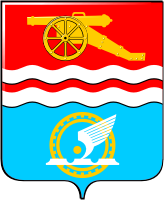 Каменск-Уральский городской округСвердловской областиОрган местного самоуправления                                                                           «Управление образования Каменск-Уральского городского округа»П Р И К А Зот    .08.2021  № Об утверждении Порядка уведомления лицами, замещающими должности руководителей муниципальных учреждений, в отношении которых орган местного самоуправления «Управление образования Каменск-Уральского городского округа» осуществляет функции и полномочия учредителя, 
о возникновении личной заинтересованности при исполнении трудовых обязанностей, которая приводит или может привести к конфликту интересовВ соответствии с Федеральным законом от 25 декабря 2008 года № 273-ФЗ 
«О противодействии коррупции» и в целях повышения эффективности мер 
по противодействию коррупции, принимая во внимание предложение Прокуратуры города Каменска-Уральского от 23.07.2021 г. № 02-01а-21/2,приказываю:1. Утвердить Порядок уведомления лицами, замещающими должности руководителей муниципальных учреждений, в отношении которых орган местного самоуправления «Управление образования Каменск-Уральского городского округа» осуществляет функции и полномочия учредителя, о возникновении личной заинтересованности при исполнении трудовых обязанностей, которая приводит или может привести к конфликту интересов (прилагается).2. Назначить уполномоченным лицом Управления образования за организацию и ведение работы, определенной Порядком, утвержденным пунктом 1 настоящего приказа, ведущего специалиста Управления образования Жилина Д.В.3. Настоящий приказ опубликовать в газете «Каменский рабочий» и разместить на официальном сайте Управления образования (http://obr-ku.ru).4. Контроль исполнения настоящего приказа оставляю за собой.Начальник Управления образования						Л.М. Миннуллина
Утвержденприказом начальника Управления образованияот ________________2021 г. № __ПОРЯДОК УВЕДОМЛЕНИЯ ЛИЦАМИ, ЗАМЕЩАЮЩИМИ ДОЛЖНОСТИ РУКОВОДИТЕЛЕЙ МУНИЦИПАЛЬНЫХ УЧРЕЖДЕНИЙ, В ОТНОШЕНИИ КОТОРЫХ ОРГАН МЕСТНОГО САМОУПРАВЛЕНИЯ «УПРАВЛЕНИЕ ОБРАЗОВАНИЯ КАМЕНСК-УРАЛЬСКОГО ГОРОДСКОГО ОКРУГА» ОСУЩЕСТВЛЯЕТ ФУНКЦИИ И ПОЛНОМОЧИЯ УЧРЕДИТЕЛЯ, О ВОЗНИКНОВЕНИИ ЛИЧНОЙ ЗАИНТЕРЕСОВАННОСТИ ПРИ ИСПОЛНЕНИИ ТРУДОВЫХ ОБЯЗАННОСТЕЙ, КОТОРАЯ ПРИВОДИТ ИЛИ МОЖЕТ ПРИВЕСТИ К КОНФЛИКТУ ИНТЕРЕСОВ1. Настоящим Порядком определяется процедура уведомления лицами, замещающими должности руководителей муниципальных учреждений, в отношении которых орган местного самоуправления «Управление образования Каменск-Уральского городского округа» осуществляет функции и полномочия учредителя (далее – Управление образования), о возникновении личной заинтересованности при исполнении трудовых обязанностей, которая приводит или может привести к конфликту интересов.2. Лицо, замещающее должность руководителя муниципального учреждения, в отношении которых Управление образования (далее - Руководитель), обязано в письменной форме проинформировать о возникновении личной заинтересованности при исполнении трудовых обязанностей, которая приводит или может привести к конфликту интересов, начальника Управления образования или лицо, его замещающее, как только ему станет об этом известно или должно стать известно.3. При невозможности уведомить начальника Управления образования или лицо, его замещающее, о возникновении личной заинтересованности при исполнении трудовых обязанностей, которая приводит или может привести к конфликту интересов, в срок, указанный в пункте 2 настоящего Порядка, по причине, не зависящей от Руководителя, уведомление представляется не позднее одного рабочего дня после ее устранения.4. Руководитель представляет уведомление о возникновении личной заинтересованности при исполнении трудовых обязанностей, которая приводит или может привести к конфликту интересов (далее - уведомление), на имя начальника Управления образования (лица, его замещающего) по форме согласно Приложению № 1 к настоящему Порядку.5. В уведомлении на имя начальника Управления образования (лица, его замещающего) Руководитель должен указать следующие сведения:1) фамилию, имя, отчество, должность;2) обстоятельства, являющиеся основанием возникновения личной заинтересованности при исполнении трудовых обязанностей, которая приводит или может привести к конфликту интересов;3) описание трудовых обязанностей, на исполнение которых может негативно повлиять либо негативно влияет личная заинтересованность;4) предлагаемые меры по предотвращению или урегулированию конфликта интересов.К уведомлению прилагаются все имеющиеся у Руководителя дополнительные материалы, подтверждающие обстоятельства, доводы и факты, изложенные в уведомлении.6. Уведомление и дополнительные материалы представляются Руководителем лично, а в случае невозможности такого представления, направляются любым удобным для Руководителя средством связи.7. Уведомление представляется уполномоченному лицу Управления образования, назначенному приказом начальника Управления образования (далее – уполномоченное лицо), и регистрируется в день поступления в журнале регистрации уведомлений руководителей муниципальных учреждений, в отношении которых орган местного самоуправления «Управление образования Каменск-Уральского городского округа» осуществляет функции и полномочия учредителя, о возникновении личной заинтересованности при исполнении трудовых обязанностей, которая приводит или может привести к конфликту интересов (далее - Журнал регистрации уведомлений), который оформляется по форме согласно приложению № 2 к настоящему Порядку.8. Уполномоченное лицо обеспечивает конфиденциальность полученных сведений.На уведомлении ставится отметка «Уведомление зарегистрировано» с указанием даты и номера регистрации, фамилии, инициалов и должности лица, зарегистрировавшего уведомление.9. Информация о зарегистрированном уведомлении доводится Уполномоченным лицом до сведения начальника Управления образования (лица, его замещающего) в течение 1 рабочего дня со дня регистрации.10. Копия зарегистрированного уведомления передается не позднее 1 рабочего дня со дня подачи уведомления лицу, направившему уведомление.11. Журнал регистрации уведомлений хранится у уполномоченного лица в течение 5 лет со дня регистрации в нем последнего уведомления.12. Начальник Управления образования передает уведомление с прилагаемыми материалами в комиссию при начальнике Управления образования по противодействию коррупции (далее - Комиссия) для рассмотрения.13. Комиссия рассматривает уведомление и принимает по нему решение в порядке, установленном Положением о комиссии при начальнике Управления образования по противодействию коррупции.14. Уполномоченное лицо в течение 7 рабочих дней со дня принятия Комиссией решения по результатам рассмотрения уведомления направляет Руководителю, представившему уведомление, письмо, содержащее информацию о результатах рассмотрения уведомления и принятом решении.15. Неисполнение Руководителем обязанностей по принятию мер для предотвращения или урегулированию конфликта интересов является основанием для привлечения его к ответственности в соответствии с законодательством Российской Федерации.Приложение № 1к Порядку уведомления лицами, замещающими должности руководителей муниципальных учреждений, в отношении которых орган местного самоуправления «Управление образования Каменск-Уральского городского округа» осуществляет функции и полномочия учредителя, о возникновении личной заинтересованности при исполнении трудовых обязанностей, которая приводит или может привести к конфликту интересовНачальнику органа местного самоуправления «Управление образования Каменск-Уральского городского округа»_____________________________________________________(инициалы, фамилия)от___________________________________________________(должность, Ф.И.О. руководителя учреждения)ФОРМА                           УВЕДОМЛЕНИЕо возникновении личной заинтересованности при исполнениитрудовых обязанностей, которая приводит илиможет привести к конфликту интересовУведомляю о возникновении у меня личной заинтересованности при исполнении трудовых обязанностей, которая приводит или может привести к конфликту интересов (нужное подчеркнуть).Обстоятельства, являющиеся основанием возникновения личной заинтересованности:_______________________________________________________________________________________________________________________________________________________________________________________________________________________________________________________________Трудовые обязанности, на исполнение которых влияет или может повлиять личная заинтересованность:_______________________________________________________________________________________________________________________________________________________________________________________________________________________________________________________________Предлагаемые меры по предотвращению или урегулированию конфликта интересов:_______________________________________________________________________________________________________________________________________________________________________________________________________________________________________________________________Дополнительные сведения:__________________________________________________________________________________________________________________________________________________________________________Приложения:1.2.________________		____________________         _____________________________(дата)				(подпись)			(расшифровка подписи)Уведомление зарегистрировано «__» ______________ 20__ г. рег. № _____________________________________________________________________________________(подпись, Ф.И.О., должность лица,зарегистрировавшего уведомление)Приложение № 2к Порядку уведомления лицами, замещающими должности руководителей муниципальных учреждений, в отношении которых орган местного самоуправления «Управление образования Каменск-Уральского городского округа» осуществляет функции и полномочия учредителя, о возникновении личной заинтересованности при исполнении трудовых обязанностей, которая приводит или может привести к конфликту интересовФОРМАЖУРНАЛрегистрации уведомлений руководителей муниципальных учреждений, в отношении которых орган местного самоуправления «Управление образования Каменск-Уральского городского округа» осуществляет функции и полномочия учредителя, о возникновении личной заинтересованности при исполнении трудовых обязанностей, которая приводит или может привести к конфликту интересов№ п/пДата регистрацииРегистрационный номерФ.И.О. лица, направившего уведомлениеДолжность лица, направившего уведомлениеФ.И.О., подпись регистратораОтметка о принятом решении1234567